Monday Plan - 25th May 2020Daily activities: Spellings: Learn 4 spellings each day.Reading: Read for at least 20 minutes. Tables: Practice your division tables (focus on ÷3 and ÷4 this week)Gaeilge: Practice 5 questions of your choice and answer orally.Whole-school event: Go to the Language page for today’s activity!1. English:Just like every week, we are starting with some stations today. Spend approximately 10 minutes on each task.Station 1: Cursive handwriting - complete the handwriting sheet provided. You can print the sheet, or write the passage into your copy. Remember, you can go to Aisling’s page on our website, where she has made a video which shows you how to form each letter in both lower case and upper case.Station 2: Spellings - Practice writing out your sixteen new spellings using Look, say, cover, write, check. Look up any unfamiliar words.Station 3: Sentences: Put your spellings for this week into sentences. You may type these on Seesaw.Station 4: Grammar games – Go to Topmarks.com to try some grammar games.2. Maths:This week, we are learning all about capacity! Try your best at these activities to get started.Look through the powerpoint and listen to it to learn more about capacity.Try out this game.Look at/do page 157 of your maths textbook. This is available on Seesaw also.3. Geography:This week, we are learning about the counties and rivers of Ireland. Learning to name each of the counties just takes lots and lots of practice! You may not be able to remember all of them after just this lesson, but for the next four mornings, one of your tasks will be to label the counties of each of the provinces on Seesaw! For today, here are your tasks:Task 1: Seesaw – watch the video to learn about the provinces and counties of Ireland.Task 2: Seesaw - complete the interactive activities on SeesawLabel each of the provinces and countiesFill in the answers to the questionsComplete the word search.Task 3: Have another go at practicing naming each county! We have found 3 games you can try: Game 1, Game 2 and Game 3.Bonus activity: Exercise is a great way to start the week! You’ve tried circuit activities in school before. Check out this circuit workout for kids here.English: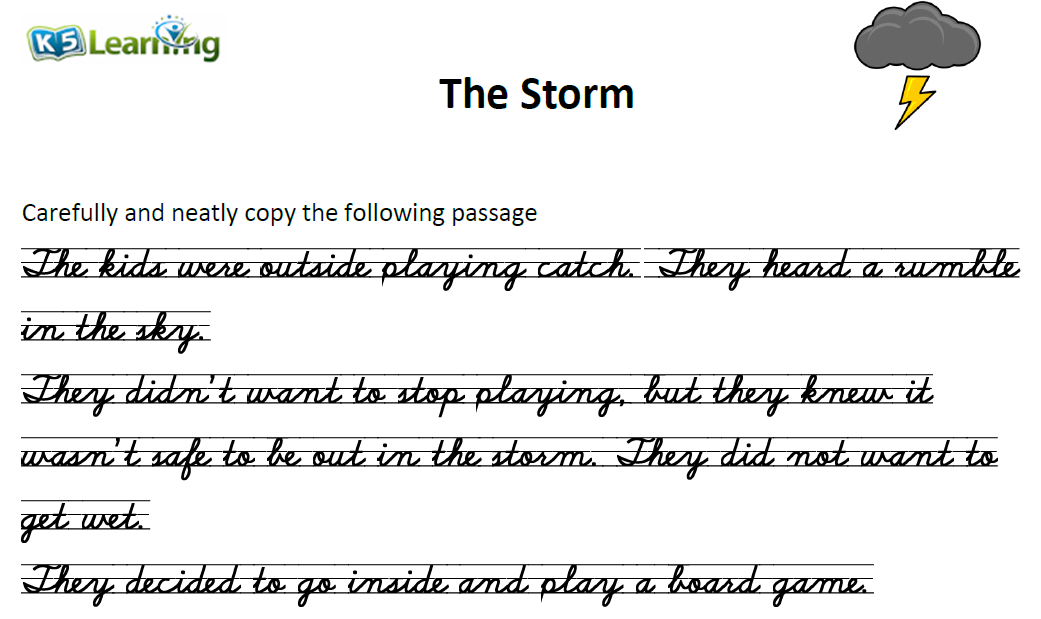 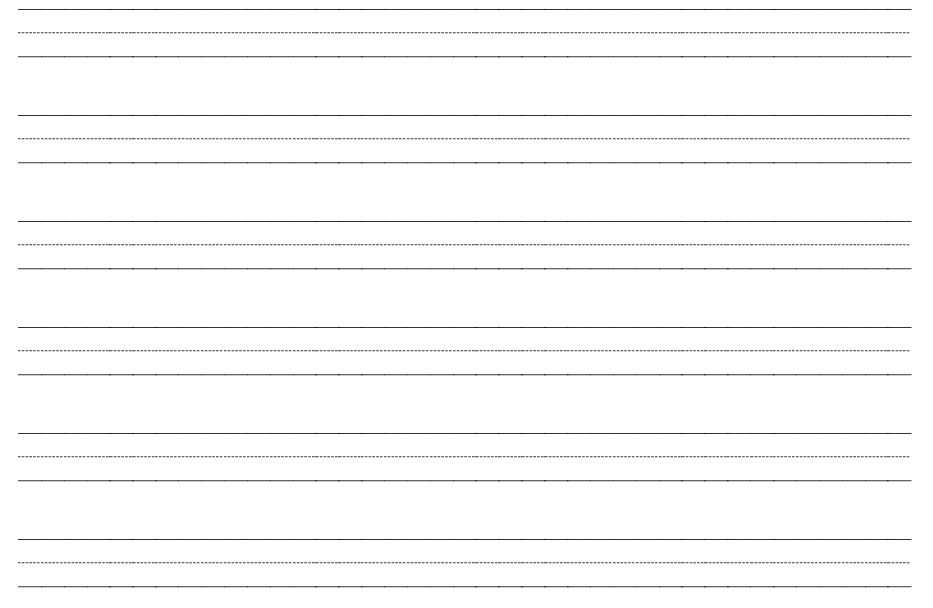 